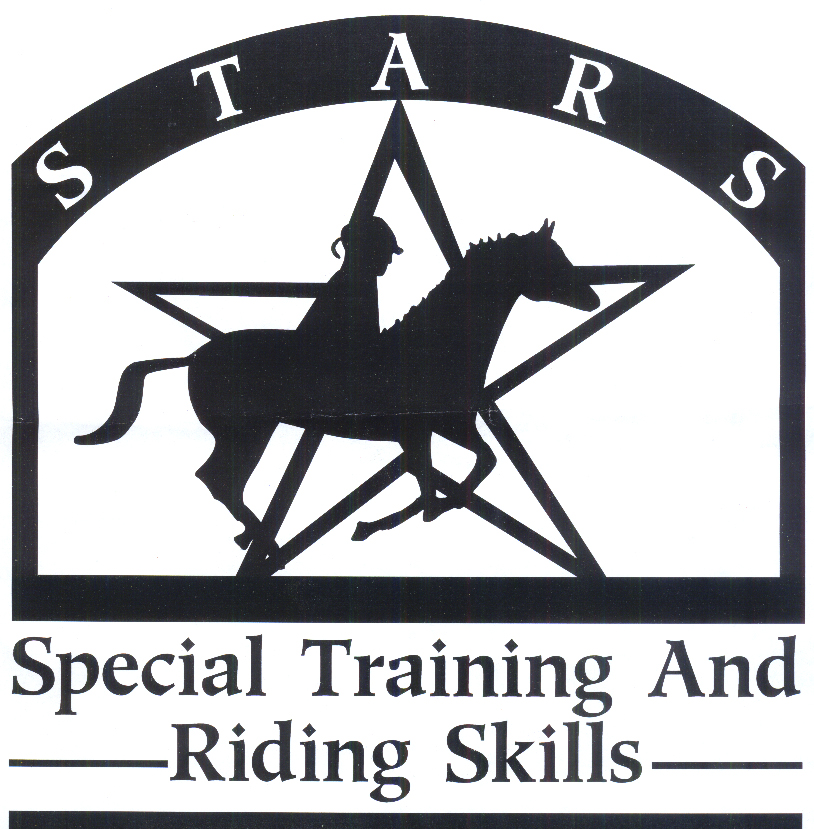 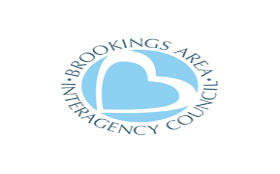 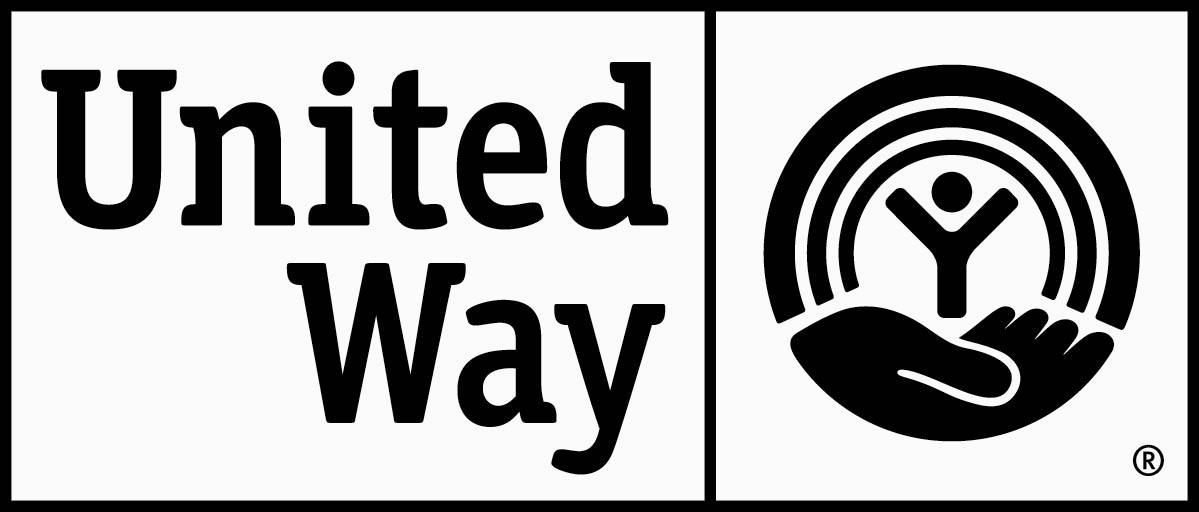  Please PrintWhat is the goal for the rider?  (Example: core strength, confidence, balance, self-esteem, social outing, bonding with the horses, laps, etc.) _________________________________________________________________________Long pants must be worn, no shorts allowed.  Riding boots are preferred for safety.  At the minimum, closed toe and enclosed heels are mandatory.Intent to disrupt, harm, or harass staff, volunteers, or horses will not be tolerated. The individual will be asked to leave and no refund will be issued. If the participant is not feeling well, please do not have them attend.Participant’s Name: __________________________							             Page 2Please return Registration and Health Forms to:STARS Program DirectorKristine Skorseth3413 Co Hwy 1Hendricks, MN 56136OR You may drop off at 3405 6th St., Ste. 4Brookings, SD 57006Brookingsstars.director@gmail.com605-690-02592023 S.T.A.R.S. Rider Registration Form(Special Training and Riding Skills)Name:Name:Date of Birth:Date of Birth:Date of Birth:Age:Sex:Address:City:City:State:State:State:Zip:Zip:E-mail address:E-mail address:Rider’s Support Person(s): (Parent, Staff)Rider’s Support Person(s): (Parent, Staff)Rider’s Support Person(s): (Parent, Staff)Rider’s Support Person(s): (Parent, Staff)Relationship to the Rider:Relationship to the Rider:Relationship to the Rider:Relationship to the Rider:Relationship to the Rider:Relationship to the Rider:Support Person Address:Preferred contact #:City:City:State:State:State:Zip:Zip:Zip:E-mail address:How did you hear of the S.T.A.R.S. Program? ___________________________________________________________In the event emergency medical aid/treatment is required due to illness or injury during the process of receiving services, or while being on the property where S.T.A.R.S. is conducted, I authorize S.T.A.R.S. staff to (1) Secure and retain medical treatment and transportation if needed; (2) Release client records upon request to the authorized individual or agency involved in the medical emergency treatment. Signature:  ___________________________________      Date:  ______________________How did you hear of the S.T.A.R.S. Program? ___________________________________________________________In the event emergency medical aid/treatment is required due to illness or injury during the process of receiving services, or while being on the property where S.T.A.R.S. is conducted, I authorize S.T.A.R.S. staff to (1) Secure and retain medical treatment and transportation if needed; (2) Release client records upon request to the authorized individual or agency involved in the medical emergency treatment. Signature:  ___________________________________      Date:  ______________________How did you hear of the S.T.A.R.S. Program? ___________________________________________________________In the event emergency medical aid/treatment is required due to illness or injury during the process of receiving services, or while being on the property where S.T.A.R.S. is conducted, I authorize S.T.A.R.S. staff to (1) Secure and retain medical treatment and transportation if needed; (2) Release client records upon request to the authorized individual or agency involved in the medical emergency treatment. Signature:  ___________________________________      Date:  ______________________How did you hear of the S.T.A.R.S. Program? ___________________________________________________________In the event emergency medical aid/treatment is required due to illness or injury during the process of receiving services, or while being on the property where S.T.A.R.S. is conducted, I authorize S.T.A.R.S. staff to (1) Secure and retain medical treatment and transportation if needed; (2) Release client records upon request to the authorized individual or agency involved in the medical emergency treatment. Signature:  ___________________________________      Date:  ______________________How did you hear of the S.T.A.R.S. Program? ___________________________________________________________In the event emergency medical aid/treatment is required due to illness or injury during the process of receiving services, or while being on the property where S.T.A.R.S. is conducted, I authorize S.T.A.R.S. staff to (1) Secure and retain medical treatment and transportation if needed; (2) Release client records upon request to the authorized individual or agency involved in the medical emergency treatment. Signature:  ___________________________________      Date:  ______________________How did you hear of the S.T.A.R.S. Program? ___________________________________________________________In the event emergency medical aid/treatment is required due to illness or injury during the process of receiving services, or while being on the property where S.T.A.R.S. is conducted, I authorize S.T.A.R.S. staff to (1) Secure and retain medical treatment and transportation if needed; (2) Release client records upon request to the authorized individual or agency involved in the medical emergency treatment. Signature:  ___________________________________      Date:  ______________________How did you hear of the S.T.A.R.S. Program? ___________________________________________________________In the event emergency medical aid/treatment is required due to illness or injury during the process of receiving services, or while being on the property where S.T.A.R.S. is conducted, I authorize S.T.A.R.S. staff to (1) Secure and retain medical treatment and transportation if needed; (2) Release client records upon request to the authorized individual or agency involved in the medical emergency treatment. Signature:  ___________________________________      Date:  ______________________How did you hear of the S.T.A.R.S. Program? ___________________________________________________________In the event emergency medical aid/treatment is required due to illness or injury during the process of receiving services, or while being on the property where S.T.A.R.S. is conducted, I authorize S.T.A.R.S. staff to (1) Secure and retain medical treatment and transportation if needed; (2) Release client records upon request to the authorized individual or agency involved in the medical emergency treatment. Signature:  ___________________________________      Date:  ______________________How did you hear of the S.T.A.R.S. Program? ___________________________________________________________In the event emergency medical aid/treatment is required due to illness or injury during the process of receiving services, or while being on the property where S.T.A.R.S. is conducted, I authorize S.T.A.R.S. staff to (1) Secure and retain medical treatment and transportation if needed; (2) Release client records upon request to the authorized individual or agency involved in the medical emergency treatment. Signature:  ___________________________________      Date:  ______________________How did you hear of the S.T.A.R.S. Program? ___________________________________________________________In the event emergency medical aid/treatment is required due to illness or injury during the process of receiving services, or while being on the property where S.T.A.R.S. is conducted, I authorize S.T.A.R.S. staff to (1) Secure and retain medical treatment and transportation if needed; (2) Release client records upon request to the authorized individual or agency involved in the medical emergency treatment. Signature:  ___________________________________      Date:  ______________________Liability ReleaseI, ________________________ would like to participate in the S.T.A.R.S. program.  I acknowledge the risks and potential for risks of a horseback riding program.  However, I feel that the possible benefits to myself are greater than the risk assumed.  I hereby, intending to be legally bound, for myself, my heirs and assignees, executors, or administrators, waive and release forever all claims for damages against S.T.A.R.S., its board of directors, instructors, therapists, volunteers and/or employees for all injuries and/or losses I may sustain while participating in S.T.A.R.S.Signature of parent/guardian or adult rider:  ________________________________________________________ Date:  _____________________________WARNING:  Under South Dakota law, and equine professional is not liable for an injury to or the death of a participant in equine activities resulting from the inherent risks of equine activities, pursuant to 42-11-2.Photo and Publicity ReleaseI hereby consent to and authorize the use and reproduction by S.T.A.R.S. of all photographs and any other audio/visual materialstaken of the participating rider for promotional printed materials, social media, educational activities, exhibitions, or any other use for the benefit of the program.Signature of parent/guardian or adult rider:  _________________________________________________ Date:  _____________Policies and Payments:  Please initial next to each statement below to indicate we have communicated clearly._____ Riders must attend each session with a parent, guardian, or support person who understands well the nature of any                   disability or chronic illness and who is authorized to make decisions regarding the rider’s health and safety._____ It is expected that riders arrive on time, appropriately dressed wearing long pants and closed heel and toe shoes._____ In order to facilitate S.T.A.R.S., we count on several volunteers that commit their time and energy to make this program                possible.  Please notify S.T.A.R.S. 24 hours in advance if a rider will be absent.  In case of last-minute emergency, please                notify S.T.A.R.S. as soon as possible._____ The fee for each Session is $55.00.  There is a discount for multiple-family members participating (2 family members for                $90.00).  All payments are non-refundable._____ Balance is due with this registration from.  Scholarship assistance is available.  If you need scholarship assistance, please                call (605) 690-0259 or email S.T.A.R.S. Program Director, Kristine Skorseth, (brookingsstars.director@gmail.com) to                request a scholarship.Session Choice:  (Mark as many as you wish to participate in.)  Please mark your preference for riding time.  (1 for first choice and 2 for second choice) Please Note: Due to unpredictable spring weather, we may need to adjust the session schedule.  We will be in contact. _____   Session #1, Ride #1           $55             May 30, June 1, 6, 8, 13, 15, 20, 22                     5:30-6:30 PM _____   Session #1, Ride #2           $55             May 30, June 1, 6, 8, 13, 15, 20, 22                     6:30-7:30 PM                                                                                 Make up rides June 27 and 29 due to weather cancellations _____   Session #2, Ride #1           $55             July 11, 13, 18, 20, 25, 27, August 1, 3                5:30–6:30 PM _____   Session #2, Ride #2           $55             July 12, 14, 19, 21, 26, 28, August 2, 4                6:30-7:30 PM                                                                                Make up rides August 8 and 10 due to weather cancellations _____  Session #3, Ride #1            $55             August 15, 17, 22, 24 ,29, 31 September 5, 7     5:30-6:30 PM _____  Session #3, Ride #2            $55             August 15, 17, 22, 24 ,29, 31 September 5, 7     6:30-7:30 PM                                                                                Make up rides September 12 and 14 due to weather cancellationsT-Shirt Size:   ______ Child’s Sm      ______ Child’s Med      ______ Child’s Lg      ______ Sm      ____ Med      ______ Lg                                          ______ XLg                ______ 2XLg                   ______ 3XLg          To help defray the registration fee, contact Kristine for agencies/organizations that may be able to help with the registration fee.                                                                                                                                                                                 Page 3Consent for Release of Information         I hereby authorize: ___________________________________________________________________________________________                                                                      (Person or Facility)to release health information from the records of ___________________________________________________________________                                                                                                                               (Participant’s Name)The information is to be released to S.T.A.R.S. (Special Training and Riding Skills) for the purpose of developing a Therapeutic Riding Program for the above-named client.  The information to be released is marked below.____ Medical History                                                                     ____ Physical Therapy evaluation, assessment, and program plan ____ Classroom Individual Education Plan                                ____ Occupational Therapy evaluation, assessment, and program plan____ Speech Therapy evaluation, assessment, and program planSignature: _____________________________________ Date: _______________________          (Please send the indicated material to Program Director)Information for PhysicianParticipant’s Name: _______________________________________                        _                               Page 4Name of Parent/Guardian: ____________________________________________________________Rider’s Medical History and Physician’s Statement(To be completed annually)Please Note: S.T.A.R.S. will accept a current health statement from a Special Olympics application.   You do not need to get another health statement for S.T.A.R.S.  Please attach your Special Olympics health statement to this form.Please indicate if patient has a problem and/or surgeries in any of the following areas by checking yes or no.  If yes, please comment.        Circle Yes/NoAdditional Notes:Participant’s Name: __________________________					                     Page 5To my knowledge there is no reason why this person cannot participate in supervised equestrian activities.  However, I understand that the therapeutic riding program will weigh the medical information above against the existing precautions and contradictions.  I concur with a review of this person’s abilities/limitations by a licensed/credentialed health professional (PT, OT, Speech Therapist, Psychologist, etc.) in the implementing of an effective program.